Lab 05 
Basic phpMyAdmin บทนำ	นักศึกษาได้เรียนรู้การจัดการฐานข้อมูลด้วย MySQL ที่อยู่ในรูปแบบ Command Line ไปแล้ว นักศึกษาคงเห็นถึงความยากลำบากในการจัดการข้อมูลต่าง ๆ อยู่พอสมควร ในการนี้อาจารย์จึงจะได้แนะนำให้นักศึกษาได้ฝึกใช้โปรแกรม phpMyAdmin ซึ่งเป็นโปรแกรมจัดการฐานข้อมูลแบบ Graphic User Interface (GUI) ที่ติดมากับชุดโปรแกรม AppServ อยู่แล้ว phpMyAdmin นั้นสามารถใช้งานได้ง่ายกว่า Command Line และเป็นที่แพร่หลายในวงกว้าง สามารถต่อยอดความรู้ได้ในอนาคต*** แนะนำศึกษาเพิ่มเติมได้ในหนังสือเรียน MySQL หน้า 199 - 216 ***1) เริ่มใช้งาน phpMyAdmin	เปิดโปรแกรมเว็บเบราเซอร์ และพิมพ์ http://localhost/phpmyadmin ลงในช่อง address จากนั้นกรอก username และ password ลงไปให้ถูกต้อง ปกติแล้วเมื่อเริ่มต้นใช้งานครั้งแรก username จะเป็น root         ผู้ใช้สามารถเพิ่มเติม user ได้อีกในภายหลัง2) สร้างฐานข้อมูล	ให้ทำการสร้างฐานข้อมูลชื่อ Employee_GUI โดยคลิกที่ New บริเวณ Navigation Panel ทางด้านซ้ายสุดของโปรแกรม ดังรูปที่ 1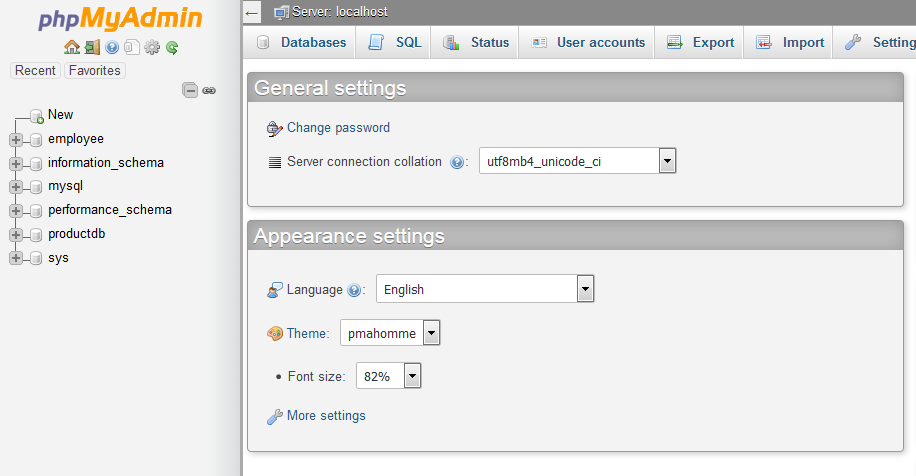 รูปที่  สร้างฐานข้อมูลใหม่3) สร้างตาราง	ทำการสร้างตาราง 2 ตาราง โดยมีโครงสร้างดังนี้Table1  Definition – EmployeeTable2  Definition – Departmentผลลัพธ์ (ให้ Capture โครงสร้าง (Structure) ของตารางทั้งสองมาใส่)4) เพิ่มเรคอร์ดใหม่	วิธีการเพิ่มเรคอร์ดใหม่นั้น ก่อนอื่นให้เลือกตารางที่ต้องการก่อน จากนั้นจึงเลือกเครื่องมือ “Insert” แล้วเพิ่มค่าต่าง ๆ ลงในคอลัมน์ Value ให้นักศึกษาทำการเพิ่มเรคอร์ดลงในตารางทั้งสอง ดังรูปที่ 2 และ 3 ดังนี้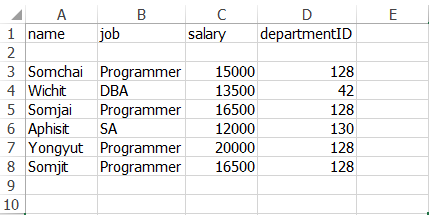 รูปที่ 2 ตาราง Employee (ไม่ต้องใส่ค่าในช่อง employeeID เพราะ Auto Increment)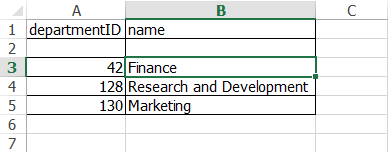 รูปที่ 3 ตาราง Departmentผลลัพธ์ (ให้ Capture เรคอร์ดในตารางทั้งสองมาใส่ โดยคลิกที่ Browse)5) การส่งออกฐานข้อมูล	เมื่อต้องการนำฐานข้อมูลใดไปจัดเก็บหรือใช้งานยังคอมพิวเตอร์เครื่องอื่นหรือบนเซิร์ฟเวอร์ นักศึกษาสามารถส่งออกข้อมูล (Export) เป็นไฟล์ .sql ได้โดยคลิกที่ Export จากนั้นเลือก Format เป็น SQL แล้วคลิก Go เว็บเบราเซอร์จะทำการดาวน์โหลดไฟล์ .sql โดยอัตโนมัติ 	หากต้องการนำเข้าไฟล์ .sql นักศึกษาเพียงแค่คลิกเลือก Import เพื่อนำเข้าฐานข้อมูลในรูปแบบไฟล์ .sql หรือจำพวก .csvผลลัพธ์ (ให้ Capture ไฟล์ employee_GUI.sql ที่ดาวน์โหลดแล้ว)6) การเขียนคำสั่ง SQL	นักศึกษาสามารถเขียนคำสั่ง SQL ได้โดยการคลิกที่ SQL แล้วพิมพ์คำสั่ง SQL ลงไป เช่นเดียวกับที่เคยใช้ใน MySQL Command Line Client ทุกประการ 	สาเหตุที่ต้องใช้คำสั่ง SQL ทำการ Query ด้วยโปรแกรม phpMyAdmin ก็เพื่อเป็นการทดสอบคำสั่ง Query ก่อนนำไปเขียนจริงในโปรแกรมภาษาที่ใช้เขียนเชื่อมต่อกับฐานข้อมูล เช่น PHP, Java, C# เป็นต้น	ข้อดีอย่างหนึ่งของการเขียนคำสั่ง SQL ด้วยโปรแกรม phpMyAdmin คือการมีระบบ Auto Complete คล้ายกับการเขียนคำสั่งใน IDE ที่ใช้เขียนโปรแกรมภาษา เช่น Java, C#, C เป็นต้น6.1) ทดลองใช้คำสั่ง SELECT * FROM employee; เพื่อศึกษาผลลัพธ์ แล้ว Capture ผลลัพธ์ที่ได้6.2) ต้องการแสดงชื่อพนักงานและชื่อแผนกที่สังกัด โดยพิมพ์คำสั่งSELECT employee.name, department.name FROM employee, departmentWHERE employee.departmentID = department.departmentID;แล้ว Capture ผลลัพธ์ที่ได้6.3) ต้องการแสดง ชื่อพนักงาน ชื่อแผนกที่สังกัด และเงินเดือน จะต้องพิมพ์คำสั่ง SQL อย่างไรให้ Capture คำสั่ง SQL และผลลัพธ์มาใส่6.4) ต้องการแสดง ชื่อพนักงานที่มีเงินเดือนมากกว่า 15000 รวมถึงชื่อแผนกที่สังกัด จะต้องพิมพ์คำสั่ง SQL อย่างไรให้ Capture คำสั่ง SQL และผลลัพธ์มาใส่Field nameData TypeDomain valuesemployeeIDINTNOT NULL, Auto_Increment (A_I), Primary Key nameVarchar (80)jobVarchar (30)SalaryINTdepartmentIDINTNOT NULLField nameData TypeDomain valuesdepartmentIDINTNOT NULL, Primary Key nameVarchar (30)1) เมื่อปฏิบัติงานเสร็จเรียบร้อยแล้ว ให้เซฟไฟล์เอกสารนี้โดยใช้ชื่อว่า BS312_Lab05_รหัสนศ.  แล้วแปลงไฟล์เป็น .pdf2) ส่งไฟล์ .pdf และไฟล์ฐานข้อมูล employee_GUI.sql มายังอีเมล apipong.ping@gmail.com โดยตั้งชื่อหัวเรื่องเดียวกับชื่อไฟล์ หากตั้งชื่อไม่ตรงตามรูปแบบ อีเมลล์ที่ส่งมาจะถูกลบทิ้งทันที 3) ยึดถือปฏิบัติเช่นนี้ทุก ๆ การปฏิบัติการ หากมีการแก้ไขประการใด อาจารย์ผู้สอนจะแจ้งให้ทราบกำหนดส่งวันที่ 21 เม.ย. 2559 เวลาไม่เกิน 24.00 น. โดยดูเวลาตาม Server